The short professional course  “Machine Learning/Python” will now be conducted on 17-19 August 2022. Click below to Register (Last date for Fee submission and Registration 15, August 2022)https://docs.google.com/forms/d/e/1FAIpQLSf28neMNpg_cbApkMUqJIn_RLmFmqk8imLxvF3ak5nZUBcNEg/viewformIn case of any Query Please Email at info.erc@cuilahore.edu.pk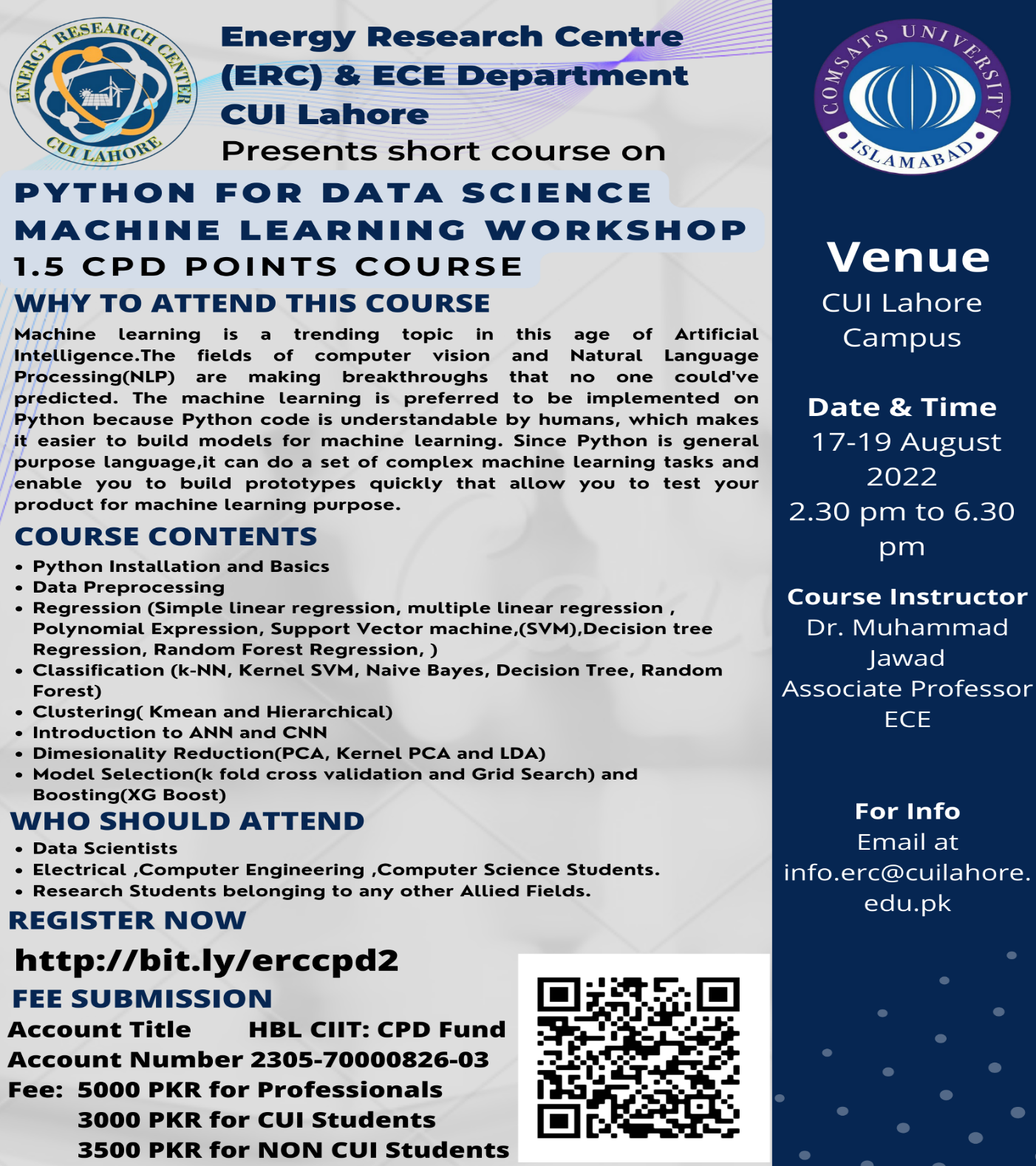 